Please Print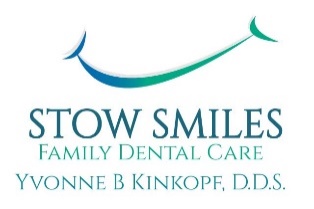 Date:								Email:_________________________________PATIENT INFORMATIONLast Name:				First Name:				Middle Initial:______________   Home Phone: (      )  			Cell Phone: (      )			Birthdate:_________________Address:							Occupation:					City:								State:			Zip Code:		How did you hear about our office?										 Emergency Contact Name:						Phone Number:			PRIMARY INSURANCEResponsible Party:												Relation to Patient:				Birthdate:			Soc. Sec. #:			Address if different from Patient:										City:							State:				Zip:				Subscriber’s Employer:												Insurance Company:												Group Number:					Member/Subscriber I.D.#:				ASSIGNMENT AND RELEASE/ FINANCIAL POLICYI certify that I, or my dependent(s) have insurance coverage with __________________________ and assign directly to Dr. Yvonne Kinkopf, D.B.A. Stow Smiles Family Dental Care all insurance benefits, if any, otherwise payable to me for services rendered.  I understand that I am financially responsible for all charges whether or not paid by my insurance.  I authorize the user of my signature on all insurance submissions.  The above-named doctor may use my health care information and may disclose such information to the above named insurance company(ies) and their agents for the purpose of obtaining payment for services and determining insurance benefits or the benefits payable for related services.I understand that my co-pays are due at the time of service unless other prior arrangements have been made.  I understand that credit card payments are accepted in person only.  Due to increased credit card security measures, the card must be present and swiped/inserted at time of payment.I understand that this office does not perform amalgam restorations.  If my insurance company downgrades their payment of composite (white) fillings to the amount they would pay for a silver filling, I am responsible for the remaining balance. Signature of Patient, Parent or responsible party			DatePrinted Name								Relation to PatientDENTAL HISTORYReason for Today’s Visit					Date of Last dental Care				Do you have any of the following concerns:Bad BreathBleeding gumsClicking or popping jawFood collection between teethGrinding/clenching teethLoose teeth or broken fillingsPeriodontal treatmentSensitive teethSores or growths in your mouthSnoringOther:					MEDICIAL HISTORYPhysician’s Name						Last Visit				Currently Under a Doctor’s Care?			For:						Do you or have you ever had:AnemiaArthritis/rheumatismArtificial heart valveArtificial jointsAsthmaBack problemsBlood diseasesCancer, chemotherapyChemical dependencyCirculatory problemsSteroid or cortisone treatmentCough, persistentCough up bloodDiabetesEpilepsyFaintingGlaucomaHeadachesHeart murmurHeart problemsHemophiliaHepatitisHigh blood pressureHIV/AIDSJaw painKidney diseasePacemakerRadiation treatmentRespiratory diseaseShortness of breathSkin rashStrokeSwelling of the feet or anklesThyroid problemsTuberculosis (TB)UlcersVenereal DiseasesMEDICATIONSList any medications you are taking:																						(Women) Are you Pregnant?		Nursing?		Taking Oral Contraceptives?		Have you ever taken osteoporosis medications? (Fosamax, Boniva, etc.)			Do you take any blood thinners?				ALLERGIESAspirinCodeinePenicillinSulfaLatexOtherSIGNATUREThe above information is accurate and complete to the best of my knowledge.  I will not hold Yvonne B. Kinkopf DDS or her staff responsible for any errors or omissions that I may have made in the completion of this form.Signature:								Date:		 		